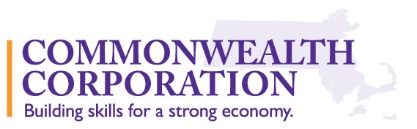 Board of Directors Meeting Dates2019-2020Thursday, October 24, 201912:00 -1:30Commonwealth Corporation2 Oliver Street, 5th floorBoston, MA 02109Thursday, January 23, 202012:00 -1:30Commonwealth Corporation2 Oliver Street, 5th floorBoston, MA 02109Board of Directors Meeting Dates2020-2021Thursday, January 23, 202012pm-1:30pm Commonwealth Corporation2 Oliver Street, 5th floorBoston, MA 02109Thursday, April 23, 202012pm-1:30pmCommonwealth Corporation2 Oliver Street, 5th floorBoston, MA 02109Thursday, July 23, 202012pm-1:30pmCommonwealth Corporation2 Oliver Street, 5th floorBoston, MA 02109Thursday, October 22, 202012pm-1:30pmCommonwealth Corporation2 Oliver Street, 5th floorBoston, MA 02109Thursday, January 28, 202112pm-1:30pmCommonwealth Corporation2 Oliver Street, 5th floorBoston, MA 02109